

Avtal med kund: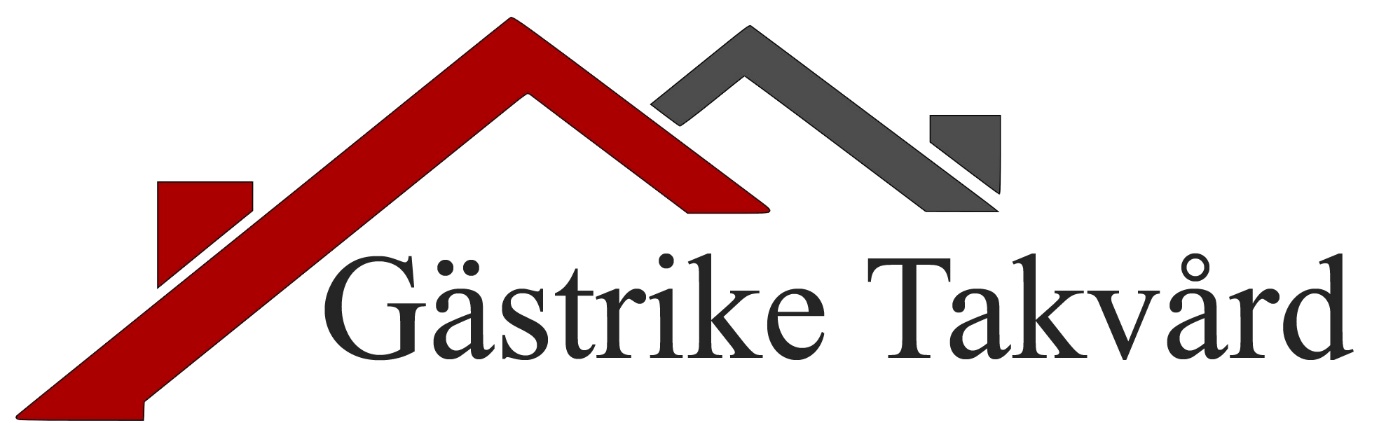 Avtalet avserArbete som vi
ska utföra:Beställaren åtar sig att tillhandahålla el, vatten, bruka toalett, och liknande behov under arbetets gång:            JA      NEJ 



Extraarbete utanför order/offerten gäller särskilda villkor för löpande räkningFörsenad start av arbete: Avbeställning: Datum: 				Datum:

Namnförtydligande:______________		Namnförtydligande:______________

Underskrift:_____________________	                  Underskrift:_____________________Kund/beställareByggfirma/entreprenörAdress (gata)Adress (gata)Postnummer och postortPostnummer och postortTelefonTelefonE-postKontaktperson
OBS! Alla fält ska ifyllas.OrganisationsnummerFöretaget har F-skattsedel 
            JA                 NEJ 